VISSZAÉLÉS BEJELENTŐ NYOMTATVÁNYBejelentő személye és elérhetőségeNév:Lakcím/székhely/levelezési cím: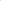 Jogi személy esetén törvényes képviselő neve:E-mail cím:Értesítés, visszajelzés módja (levél vagy e-mail cím):  □ Anonim bejelentés (ha név nélkül kíván bejelentést tenni, kérjük x-el jelölje!)Mikor szerzett tudomást a bejelentés alapját képező visszaélésről? (dátum):A bejelentés oka (kérjük x-el jelölje, hogy véleménye szerint milyen típusú visszaélésről szerzett tudomást!):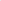 □ korrupció□ vagyon elleni bűncselekmény□ pénzmosás □ fizikai vagy pszichés bántalmazás, vagy a magánszféra megsértése□ hatalommal való visszaélés□ magántitok megsértése□ számviteli vagy könyvvizsgálati vétség□ zaklatás□ szexuális visszaélés□ egyéb visszaélés, jogszabálysértő magatartás a munkatársakkal, a partnerekkel, vagy harmadik személyekkel szembenA visszaélés tényét alátámasztó, mellékelt dokumentumok: (pl. iratok, dokumentumok, tárgyi bizonyítékok számla, szerződés)A visszaélés részletes leírása: (Az érintett személyek és szervezetek megjelölésével)Egyéb megjegyzések:Nyilatkozom arról, hogy a bejelentést jóhiszeműen, olyan körülményekről teszem, amelyekről tudomásom van, vagy legalább kellő alappal feltételezem, hogy azok valósak. Tudomással bírok arról, hogy a nyilvánvalóan rosszhiszemű, szándékosan valótlan tartalommal tett bejelentés esetén a bejelentés kivizsgálója mérlegelheti munkáltatói intézkedés, illetve polgári jogi vagy büntetőjogi eljárás kezdeményezését a rosszhiszemű bejelentővel szemben. *(kérjük x-el jelölje!)Nyilatkozom arról, hogy a Közalapítvány visszaélés-bejelentő rendszerére vonatkozó szabályzatát megismerten. *(kérjük x-el jelölje!)Nyilatkozom, hogy a természetes személy bejelentők részére szóló Adatvédelmi tájékoztatót (a továbbiakban: Adatvédelmi tájékoztató) megismertem és az abban foglaltakat elfogadom, továbbá kifejezetten hozzájárulok a személyes adataimnak a Közalapítvány által történő kezeléséhez, valamint a személyes adataimnak az Adatvédelmi tájékoztatóban meghatározott személyek/szervezetek részére történő továbbításához a visszaélés-bejelentő rendszer működtetése, a bejelentések kivizsgálása, a bejelentés tárgyát képező magatartás orvoslása vagy megszüntetése, valamint a szükséges eljárások (pl.: polgári peres eljárás, hatósági eljárás, büntető eljárás) megindítása és lefolytatása céljából.* (kérjük x-el jelölje!)……………………, 20………………………………………………………………………Bejelentő aláírása